DOBRO JUTRO, DJECO!NADAM SE DA STE SE NASPAVALI I ODMORILI.OVAJ TJEDAN ĆEMO UČITI O UNUTANJIM SILAMA ZEMLJE.PROČITATI ĆETE GRADIVO U UDŽBENIKU (POMOĆI ĆE VAM VAŠI RODITELJI). TE RIJEŠITI  ZADATKE UDŽBENIKU I ZADATKE NA POWER POINT PREZENTCIJIOBOJAJ  CRTEŽE!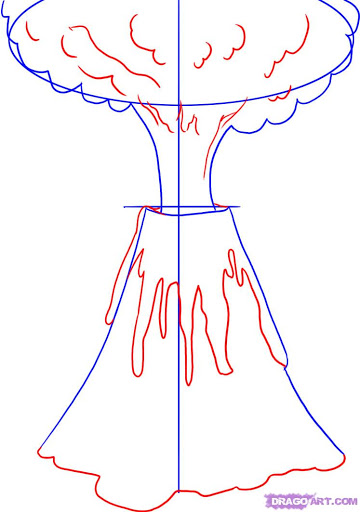 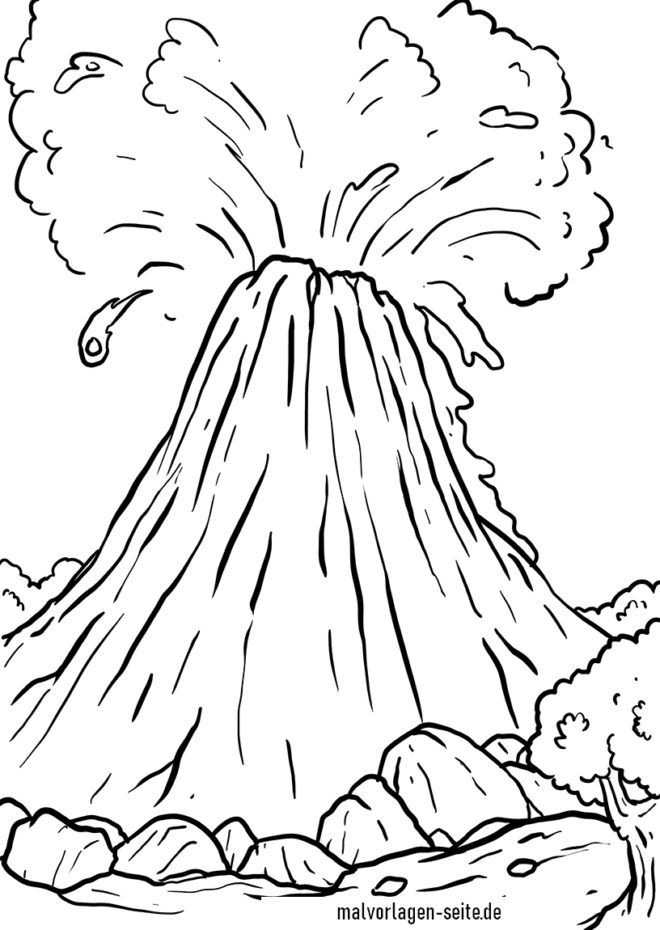 